     8 сентября 2015 года состоялась встреча старшеклассников с  ИПДН ОМВД России по Беломорскому району старшим лейтенантом  полиции Татьяной Александровной Ахтиайнен.    Татьяна Александровна напомнила ребятам о режиме пребывания на улице в вечернее время, провела  профилактическую беседу об  административных нарушениях,   вреде курения, детском пивном алкоголизме.  Пообщалась Татьяна Александровна отдельно с теми, кто часто пропускает уроки. Надеемся, что состоявшийся разговор с учащимися  настроит ребят на серьёзную учёбу.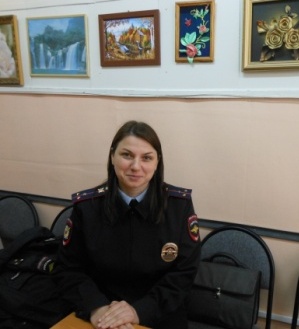 